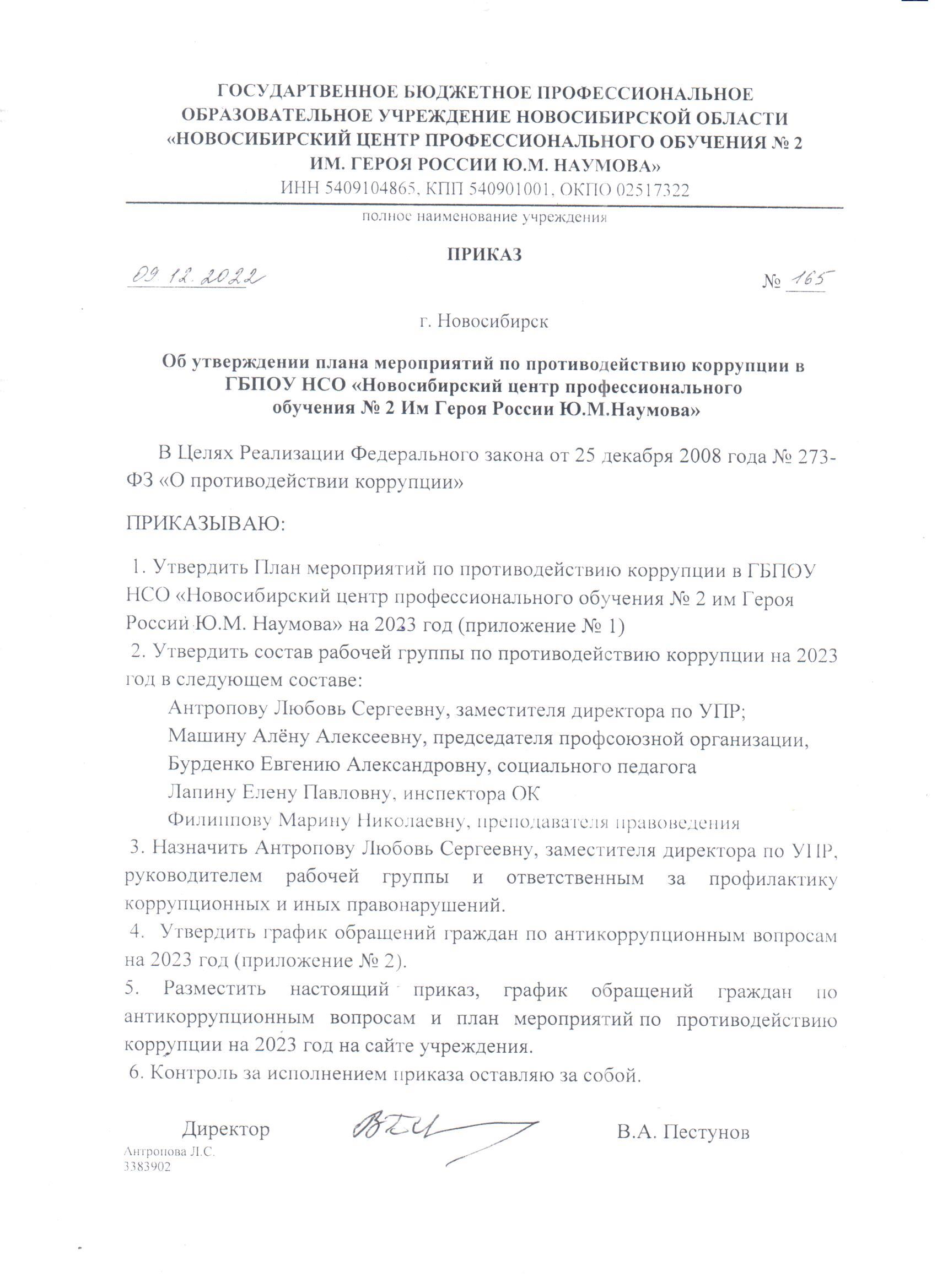 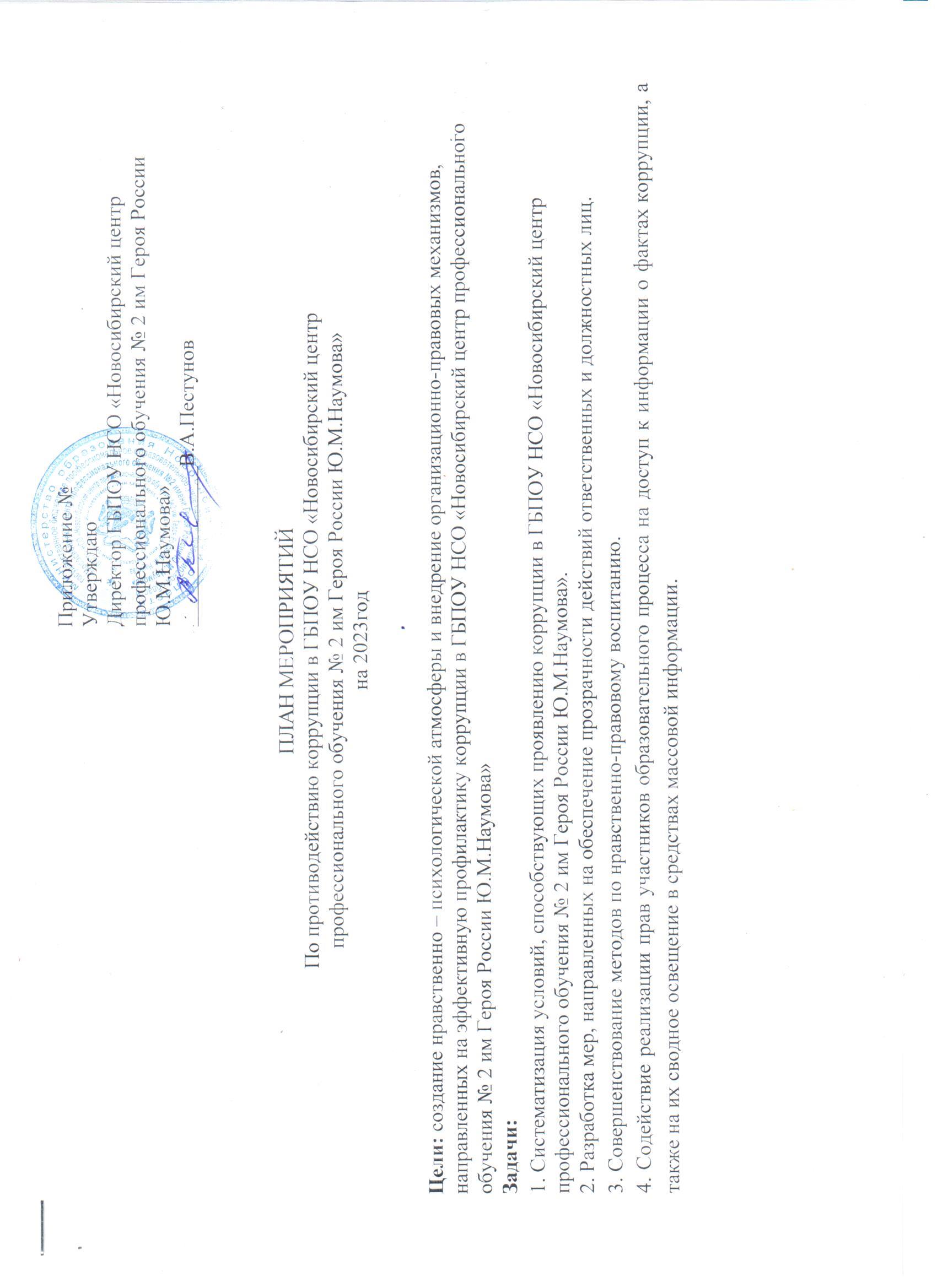 №п/пНаименование мероприятияОжидаемый результат от реализации мероприятийИсполнитель Срок реализации мероприятий  Отметка об исполнении1. Систематизация и актуализация нормативной правовой базы по вопросам противодействия коррупции1. Систематизация и актуализация нормативной правовой базы по вопросам противодействия коррупции1. Систематизация и актуализация нормативной правовой базы по вопросам противодействия коррупции1. Систематизация и актуализация нормативной правовой базы по вопросам противодействия коррупции1. Систематизация и актуализация нормативной правовой базы по вопросам противодействия коррупции1. Систематизация и актуализация нормативной правовой базы по вопросам противодействия коррупции1.1Внесения изменений в действующие планы по противодействию коррупции с учетом положений мероприятий Программы «Противодействие коррупции в Новосибирской области на 2021-2024годы»совершенствование правовых, организационных и иных механизмов противодействия коррупции в учрежденииЗам директора по УПРДо 15.11.20231.2Проведение антикоррупционной экспертизы действующих нормативно- правовых актов центра, подлежащих проверке на коррумпированность.выявление и устранение коррупциогенных факторов в нормативных правовых актахРабочая группа Февраль1.3Назначение лиц, ответственных за осуществление мероприятий по профилактике коррупционных и иных правонарушенийДиректор Январь 2.Совершенствование комплекса мер по профилактике коррупции 2.Совершенствование комплекса мер по профилактике коррупции 2.Совершенствование комплекса мер по профилактике коррупции 2.Совершенствование комплекса мер по профилактике коррупции 2.Совершенствование комплекса мер по профилактике коррупции 2.Совершенствование комплекса мер по профилактике коррупции 2.1Ознакомление граждан при поступлении на работу         с Кодексом   этики  и  антикоррупционного  поведения   работников  и обучающихся в  Государственном  бюджетном  профессиональном  образовательном  учреждении  Новосибирской  области  «Новосибирский  центр  профессионального  обучения  №2  им. Героя России  Ю.М.Наумоваформирование у вновь принятых сотрудников отрицательного отношения к коррупцииИнспектор ОК В течении 2023г.2.2Проведение разъяснительной работы о необходимости соблюдения работниками ограничений, запретов, установленных в целях противодействия коррупцииформирование у сотрудников учреждения отрицательного отношения к коррупцииОтветственный за профилактику коррупцииВ течении 2023г.2.3Предоставление руководителем сведений о доходах, об имуществе и обязательствах имущественного характера.подача декларацииДиректор Март- апрель2.4Осуществление личного приема граждан администрацией центра по вопросам проявлений коррупции и правонарушенийсоздание условий для противодействия коррупции и предупреждение коррупционных правонарушений Директор По графику работы3.3. Совершенствование механизмов контроля за соблюдением требований к служебному поведению, ограничений и запретов, работниками учреждения, а также исполнение требований антикоррупционной политики при осуществлении закупок товаров, работ, услуг для обеспечения нужд учреждения.3.3. Совершенствование механизмов контроля за соблюдением требований к служебному поведению, ограничений и запретов, работниками учреждения, а также исполнение требований антикоррупционной политики при осуществлении закупок товаров, работ, услуг для обеспечения нужд учреждения.3.3. Совершенствование механизмов контроля за соблюдением требований к служебному поведению, ограничений и запретов, работниками учреждения, а также исполнение требований антикоррупционной политики при осуществлении закупок товаров, работ, услуг для обеспечения нужд учреждения.3.3. Совершенствование механизмов контроля за соблюдением требований к служебному поведению, ограничений и запретов, работниками учреждения, а также исполнение требований антикоррупционной политики при осуществлении закупок товаров, работ, услуг для обеспечения нужд учреждения.3.3. Совершенствование механизмов контроля за соблюдением требований к служебному поведению, ограничений и запретов, работниками учреждения, а также исполнение требований антикоррупционной политики при осуществлении закупок товаров, работ, услуг для обеспечения нужд учреждения.3.3. Совершенствование механизмов контроля за соблюдением требований к служебному поведению, ограничений и запретов, работниками учреждения, а также исполнение требований антикоррупционной политики при осуществлении закупок товаров, работ, услуг для обеспечения нужд учреждения.3.1Размещение на официальном сайте плана финансово- хозяйственной деятельности центра и отчета о его исполнении Информационная открытость учрежденияГлавный бухгалтер3.2Проведение анализа и принятие мер по соблюдению работниками учреждения запретов, ограничений и требований, установленных в целях противодействия коррупции, в том числе касающихся:1) получения подарков;2) уведомления о личной заинтересованности при исполнении должностных обязанностей, которая может привести к конфликту интересов и принятию мер по предотвращению такого конфликта;3) уведомления об обращениях в целях склонения к совершению коррупционных правонарушений; создание условий для противодействия коррупции и предупреждение коррупционных правонарушений Рабочая группапостоянно3.3Анализ и уточнение должностных обязанностей работников, исполнение которых в наибольшей мере подвержено риску коррупционных проявленийсоздание условий для противодействия коррупции и предупреждение коррупционных правонарушений Рабочая группаМай 2023г3.4Ведение учета уведомлений о совершении коррупционных правонарушенийИнспектор ОКпостоянно4.Повышение эффективности просветительских, образовательных и иных мероприятий, направленных на формирование антикоррупционного поведения работников учреждения, популяризацию в обществеантикоррупционных стандартов и развитие общественного правосознания4.Повышение эффективности просветительских, образовательных и иных мероприятий, направленных на формирование антикоррупционного поведения работников учреждения, популяризацию в обществеантикоррупционных стандартов и развитие общественного правосознания4.Повышение эффективности просветительских, образовательных и иных мероприятий, направленных на формирование антикоррупционного поведения работников учреждения, популяризацию в обществеантикоррупционных стандартов и развитие общественного правосознания4.Повышение эффективности просветительских, образовательных и иных мероприятий, направленных на формирование антикоррупционного поведения работников учреждения, популяризацию в обществеантикоррупционных стандартов и развитие общественного правосознания4.Повышение эффективности просветительских, образовательных и иных мероприятий, направленных на формирование антикоррупционного поведения работников учреждения, популяризацию в обществеантикоррупционных стандартов и развитие общественного правосознания4.Повышение эффективности просветительских, образовательных и иных мероприятий, направленных на формирование антикоррупционного поведения работников учреждения, популяризацию в обществеантикоррупционных стандартов и развитие общественного правосознания4.1Информационное взаимодействие центра с подразделениями правоохранительных органов, занимающихся вопросами противодействия коррупцииповышение уровня правовой культуры и антикоррупционного правосознанияИнспектор ОКпостоянно4.2Консультация для педагогов «По законам справедливости», Семинар для педагогов  «Формирование антикоррупционной нравственно-правовой культуры»повышение уровня правовой культуры и антикоррупционного правосознанияРабочая группаАпрель, октябрь 2023г.4.3Размещение информации по антикоррупционной тематике в педагогическом кабинетеповышение уровня правовой культуры и антикоррупционного правосознанияРабочая группаМарт2022г.4.4Включение в программу учебной дисциплины « Правоведение» тем, направленных на профилактику противодействия коррупции повышение уровня правовой культуры и антикоррупционного правосознанияПреподаватель дисциплины «Правовое обучение»Сентябрь 2023г.5. Повышение эффективности организационных основ противодействия коррупции 5. Повышение эффективности организационных основ противодействия коррупции 5. Повышение эффективности организационных основ противодействия коррупции 5. Повышение эффективности организационных основ противодействия коррупции 5. Повышение эффективности организационных основ противодействия коррупции 5. Повышение эффективности организационных основ противодействия коррупции 5.1Обеспечение участия работников в должностные обязанности которых входит участие в проведении закупок товаров, работ и услуг для обеспечения нужд учреждения, в мероприятиях по профессиональному развитию в области противодействия коррупции, в том числе их обучение по дополнительным профессиональным программам в области противодействия коррупцииподдержание и повышение уровня квалификации, работников в должностные обязанности которых входит участие в проведении закупок товаров, работ и услуг для обеспечения нужд учреждения,  в получение и совершенствование знаний и навыков работы по противодействию коррупции при проведении закупокГлавный бухгалтерАпрель 2023